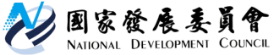 國家發展委員會 新聞稿2021總統盃黑客松競爭激烈 複審10強決賽隊伍出爐發布日期：110年10月18日發布單位：資訊管理處「2021總統盃黑客松」於10月17日辦理複審會議，經過20組初審入圍團隊精彩的簡報與評審嚴謹的審查後，複審入圍名單於今(18)日揭曉，共選出10組提案團隊進入決選，爭取最終卓越團隊的殊榮。為展現對開放資料與資料運用創新之重視，政府自2018年起舉辦總統盃黑客松競賽，運用開放資料及創新科技，提出解決社會問題的創意解方，成為由下而上驅動政府創新改革的動能，3年來已由486組提案培力共15組卓越團隊提案。    今(2021)年總統盃黑客松徵件啟動時，雖遇上全國第三級防疫警戒，但各界參與熱情不減，仍徵集到164件提案，並嚴選出20組初審入圍團隊，藉由工作坊的腦力協作、資料媒合、以及在場評委專家的指導下，逐步將所提之點子轉換為具體解決方案，在10月17日已複審出10強決賽隊伍，公布於總統盃黑客松官網最新消息：https://presidential-hackathon.taiwan.gov.tw/News.aspx 新出爐10強決賽隊伍，預計將於11月13日(星期六)進行決審，最終脫穎而出的5組卓越團隊，將進入總統府，由總統親自頒獎，獲獎的提案也將優先落地實踐於政策當中，相關活動及最新消息可至2021總統盃黑客松」活動網站：http://presidential-hackathon.taiwan.gov.tw 查詢。新聞聯絡人：國家發展委員會 王誠明副處長、邱俊惟科長聯絡電話：02-2316-5300#6802、02-2316-5300#6850